	Incident Report FormCircle Course of Action (to be determined by the Assistant Superintendent):       Disciplinary	InformationOn matters referred to the Disciplinary Committee / Hearing Officer as a result of this report, see the Written Report relative to this incident.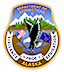 STATE OF ALASKADEPARTMENT OF CORRECTIONSPrisoner Full Name:Offender #DOB:Institution:Date of IncidentTimeInfraction Citation & Title:  22 AAC 05.400         Infraction Citation & Title:  22 AAC 05.400         Infraction Citation & Title:  22 AAC 05.400         Infraction Citation & Title:  22 AAC 05.400         Infraction Citation & Title:  22 AAC 05.400         NARRATIVE:         EOR  or CONTINUED (circle one)NARRATIVE:         EOR  or CONTINUED (circle one)NARRATIVE:         EOR  or CONTINUED (circle one)NARRATIVE:         EOR  or CONTINUED (circle one)NARRATIVE:         EOR  or CONTINUED (circle one)Reporting Staff NameSignature:Signature:Date: Time: Supervisor’s NameSignature:Signature:Date: Time: Copy of Report to Prisoner Issued by:                 (print & sign)Date: Time: Disposition:  Punitive Sanctions:                                                                                                  Loss of Activity:Restitution:                                                                                                              Loss of Statutory Good Time:Disposition:  Punitive Sanctions:                                                                                                  Loss of Activity:Restitution:                                                                                                              Loss of Statutory Good Time:Disposition:  Punitive Sanctions:                                                                                                  Loss of Activity:Restitution:                                                                                                              Loss of Statutory Good Time:Disposition:  Punitive Sanctions:                                                                                                  Loss of Activity:Restitution:                                                                                                              Loss of Statutory Good Time:Disposition:  Punitive Sanctions:                                                                                                  Loss of Activity:Restitution:                                                                                                              Loss of Statutory Good Time:Chairperson or Resolution Officer: Chairperson or Resolution Officer: Chairperson or Resolution Officer: Chairperson or Resolution Officer: Chairperson or Resolution Officer: Member:Member:Member:Member:Member:Final Copy to Prisoner:Final Copy to Prisoner:Date / Time: Staff Name & Signature: 